Dragi učenici, roditelji, djelatnici i prijateljiOsnovne škole Grigora Viteza,uz podršku Veleposlanstva Ukrajine i Udruge "Dobro dobrim DoDo",krećemo s prikupljanjem  materijalne pomoćiza stanovnike u ratom pogođenoj Ukrajini, za stanovnike Berislava iz oblasti Herson te za Centar za socijalnu rehabilitaciju „Svitytsja svete Makrine“ iz Ivano-Frankivska.Akcija će se provoditi 3.10.2023. - 10.11.2023.Humanitarnu pomoć učenici mogu donijeti u  razredne učionice,predati razrednicima ili donijeti u učionicu br. 3 u prizemlju škole. 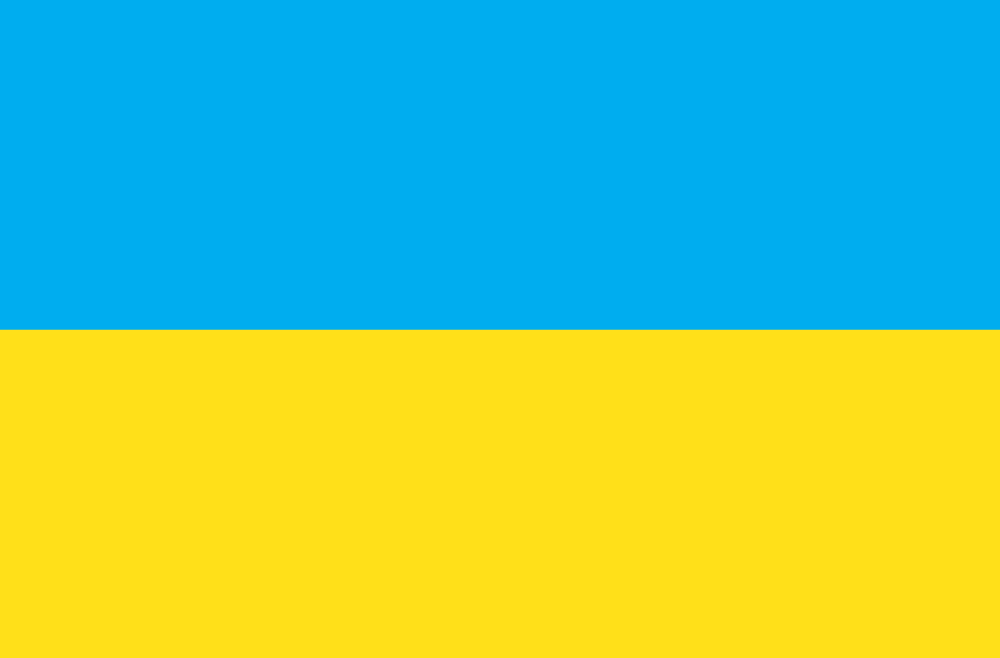 